STAGE CIRQUE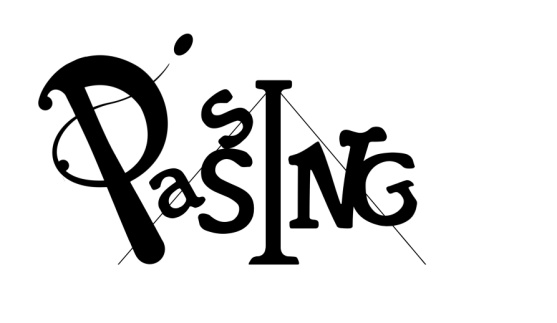 « JEUX DE CIRQUE » découverte et initiationA partir de 7 ans Du 28 AU 31 AOUTDE 14h à 17h- 65€ non adh / 60€ adh -Lieu : GYMANSE CARNOT A BAGNERES DE BIGORREInscription avant le 1er aout 2017A l’école de cirque PASSING, 10 bld pierre Renaudet 65000 Tarbes – cirque@passing65.fr – 06 77 27 17 16 – 09 72 46 23 51    Stage JEUX DE CIRQUENOM:			                             PRENOM:		               AGE :                                      Date de naissance:Adresse:Téléphone:Mail:               				 Signature du responsable 